VEGETARIAN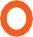 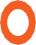 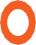 